BOZZA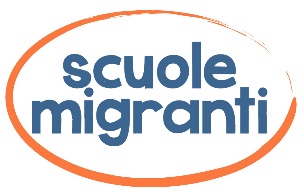 
Per il genitore straniero con una figlia o un figlio ricongiuntoSe incontri difficoltà per l’iscrizione a scuola, scrivi a info@scuolemigranti.org  queste informazioni- nome, cognome dello studente, data di nascita, data arrivo in Italia, indirizzo dove abita - nome, cognome del genitore e cellulare- nome e indirizzo della scuola che non accetta l’iscrizione   Ti telefona un volontariato e ti aiuta per l’iscrizione. Da sapere l’istruzione è obbligatoria da 6 a 16 annipuoi chiedere l’iscrizione in qualunque momento dell’annotutti hanno diritto alla scuola pubblica, anche senza documentise non hai il codice fiscale, la scuola ti dà un codice provvisoriolo studente viene iscritto nella classe corrispondente all’età, anche se non sa l’italiano un ragazzo neo arrivato a 15 anni e più viene iscritto alla scuola superiore senza fare l’esame di terza media in Italia www.scuolemigranti.org/iscrizione-alunni-stranieri/Segreteria 327 8725700 giorni feriali ore 9 - 13		logo CSV Lazio 	logo CIES